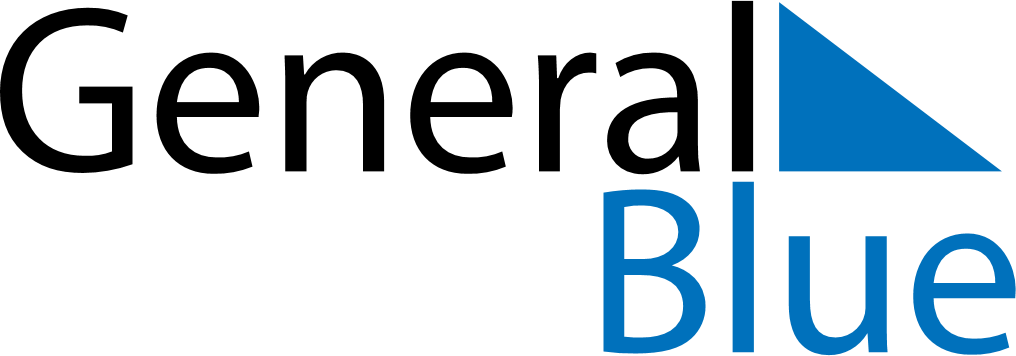 Daily PlannerMarch 29, 2026 - April 4, 2026Daily PlannerMarch 29, 2026 - April 4, 2026Daily PlannerMarch 29, 2026 - April 4, 2026Daily PlannerMarch 29, 2026 - April 4, 2026Daily PlannerMarch 29, 2026 - April 4, 2026Daily PlannerMarch 29, 2026 - April 4, 2026Daily Planner SundayMar 29MondayMar 30TuesdayMar 31WednesdayApr 01ThursdayApr 02 FridayApr 03 SaturdayApr 04MorningAfternoonEvening